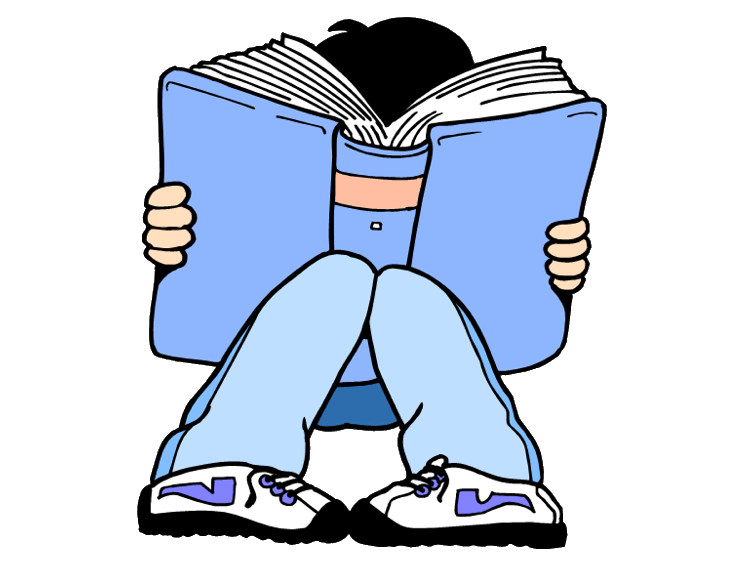 Recommended Reading 4th CLASS There may be some overlap between year groups. Children should feel free to pick and choose between other class’s recommended reading lists based on own reading ability.Book NameAuthorHarry Potter SeriesJK RowlingBeast Quest Series Adam BladeRoald Dahl Whizzing Box Collection (15 books)Roald DahlRevolting RhymesRoald DahlThe Secret Seven SeriesEnid BlytonThe Famous Five SeriesEnid BlytonDiary of a Wimpy Kid SeriesJeff KinneySkulduggery Pleasant SeriesDerek LandryAlex Rider SeriesAnthony HorowitzFunny Stories for Nine Year OldsHelen PaibaFunny Stories for Ten Year Olds Helen PaibaThe Puffin Book of Stories for Ten-year-olds Wendy Cooling and Steve CoxStories for Nine Year Olds Linsay Knight and Linsay KnightThe Spirit of the TitanicNicola PierceSee Inside Your Body (Usborne Flap Books) Linsay Knight and Linsay KnightHorrible Histories
Jacqueline WilsonUnder the Hawthorn Tree (Book 1 of Series)Historical Fiction – Famine IrelandMarita-Conlon McKennaWildflower Girl (Book 2 of Series)Marita-Conlon McKennaFields of Home (Book 3 of Series)Marita-Conlon McKennaSafe HarbourMarita-Conlon McKennaThe Boy who met HitlerBill WallThe Silver DonkeySonya HarnettThe Killer Underpants Michael LawrenceMy Father's DragonRuth Stiles GannetSnakes Elbows Deirdre MaddenLittle CrokerJoe O’BrienFéile FeverJoe O’BrienArthur Quinn & The World’s SerpentAlan EarlyThe Chronicles of Narnia SeriesCS LewisPig Heart BoyMalorie BlackmanVoyage of the Great Titanic – The Diary of Margaret Anne BradyEllen Emerson WhiteShakespeare Children Collection 
16 Books Box Set  The Taming of the Shrew, The Merchant of Venice, King Lear, Julius Caesar, As You Like It, Richard III, Othello, Twelfth Night, Romeo and Juliet, Henry V, Macbeth, The Tempest, HamletMatthews Ross